Схема размещения рекламных конструкций на территории  с. Глядянское Притобольного района Курганской области Приложение 17к Схеме размещения рекламных конструкций на территории Притобольного района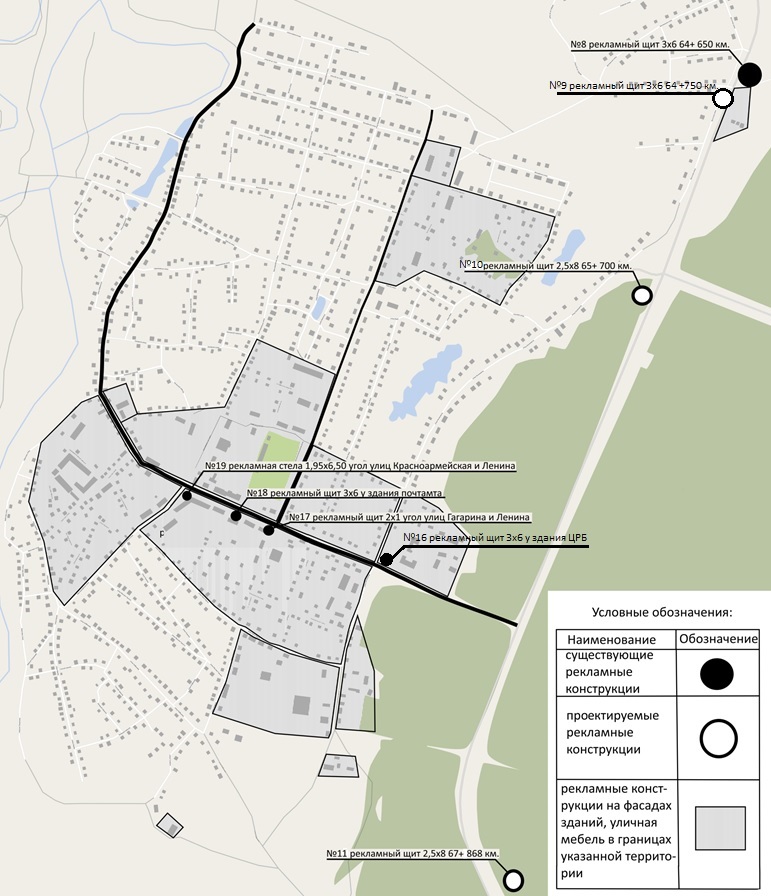 